Analisis Perbandingan Kinerja Keuangan Pada Perusahaan Milik Negara (BUMN) Dengan Perusahaan Milik Swasta (BUMS) Pada Sektor Pertambangan Yang Terdaftar Di Bursa Efek Indonesia Tahun 2015-2018SKRIPSIDiajukan untuk Memenuhi Sebagai PersyaratanMemperoleh Gelar Sarjana (S-1)AkuntansiAKHMAD DWI STYA RIYANTONIM : 5.15.02.04.0.007UNIVERSITAS ISLAM MAJAPAHITFAKULTAS EKONOMIPROGRAM STUDI AKUNTANSI2019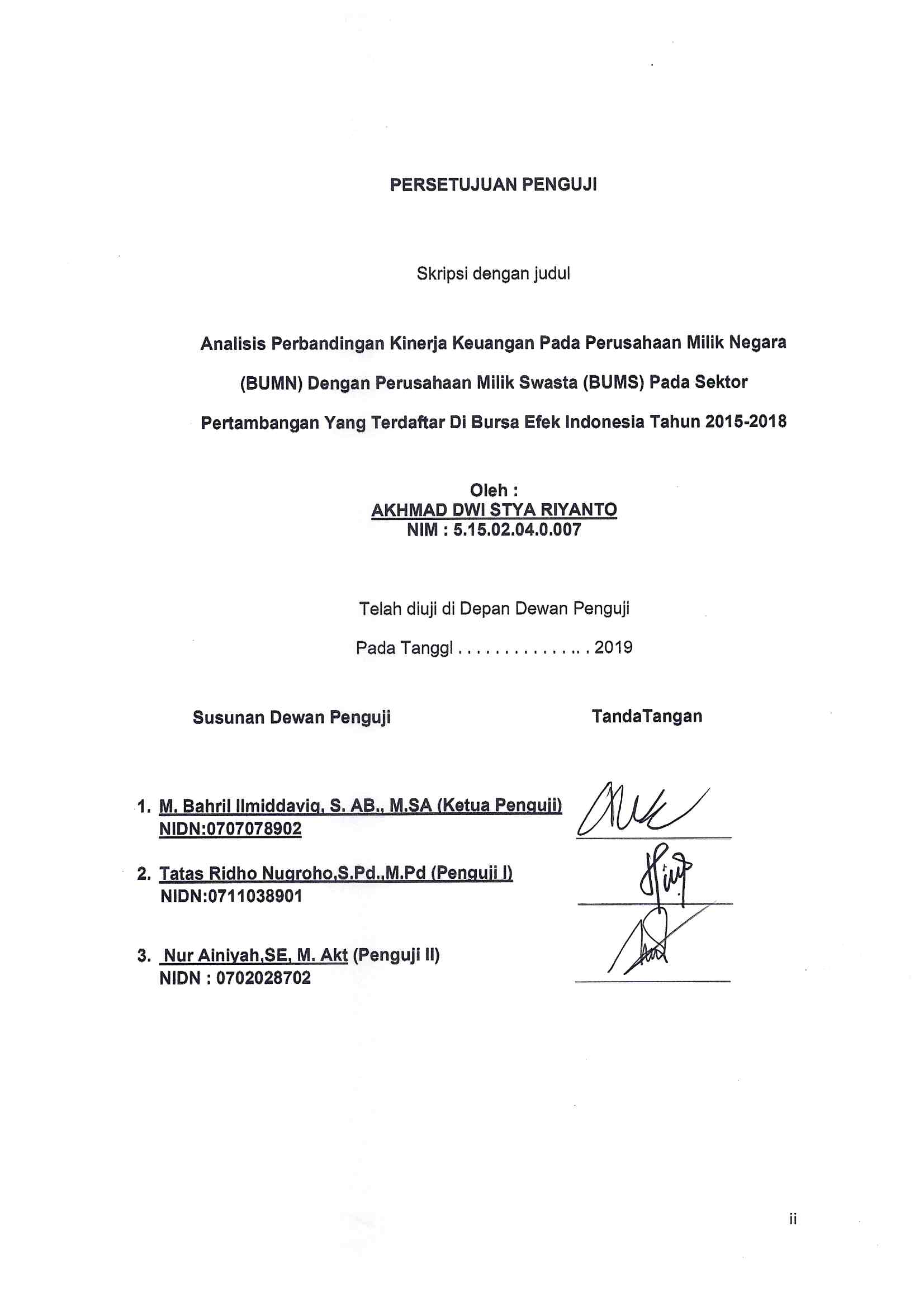 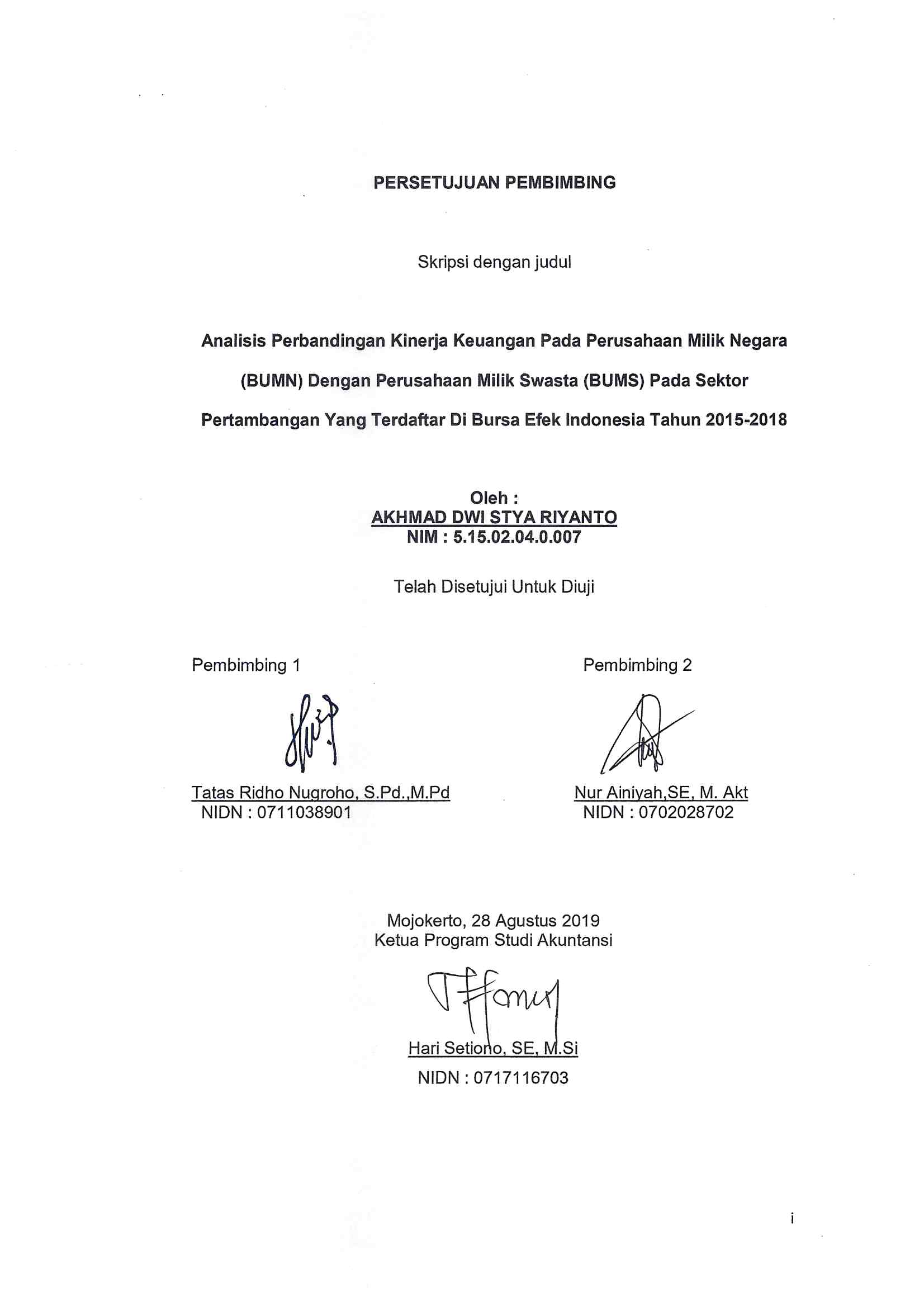 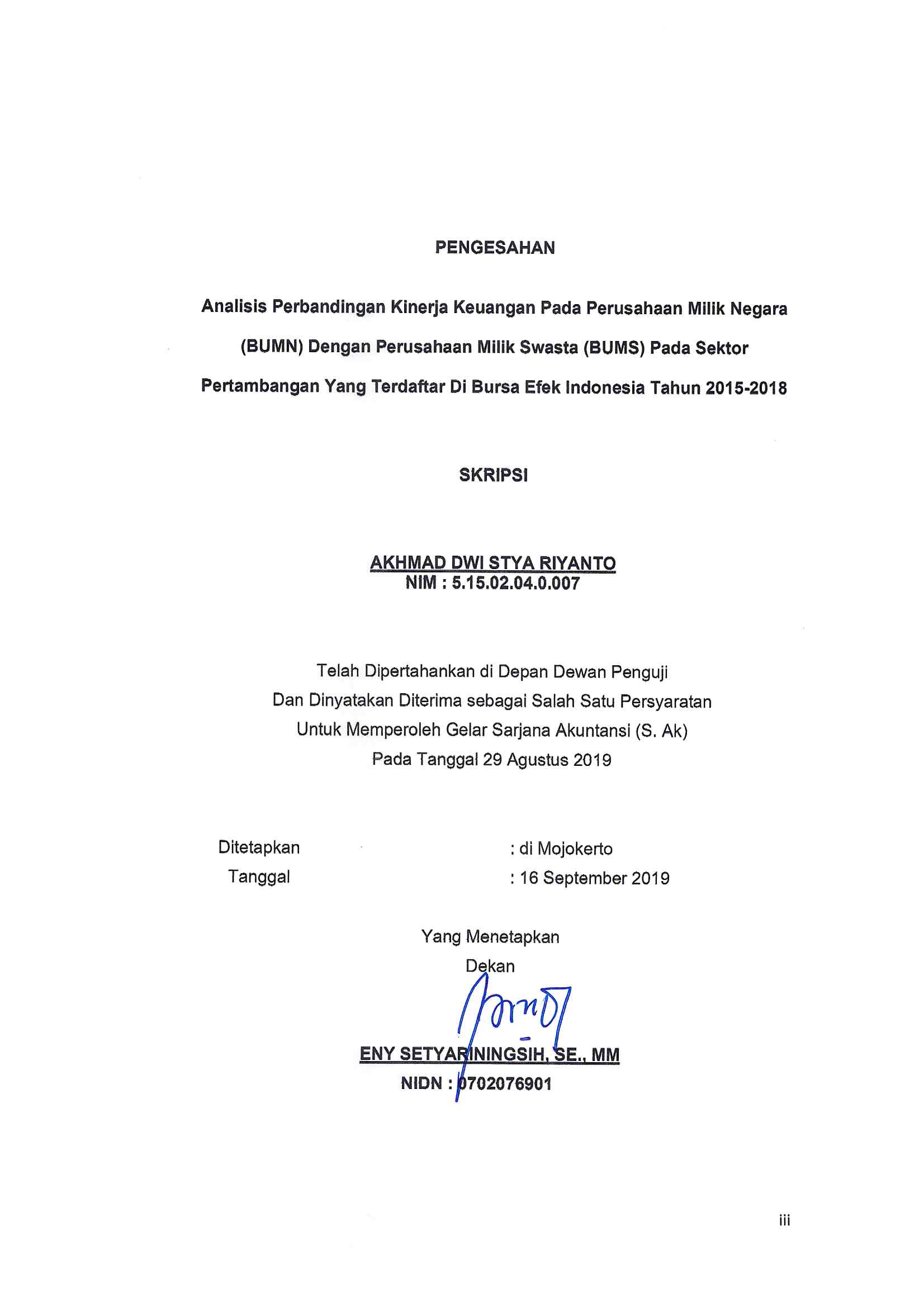 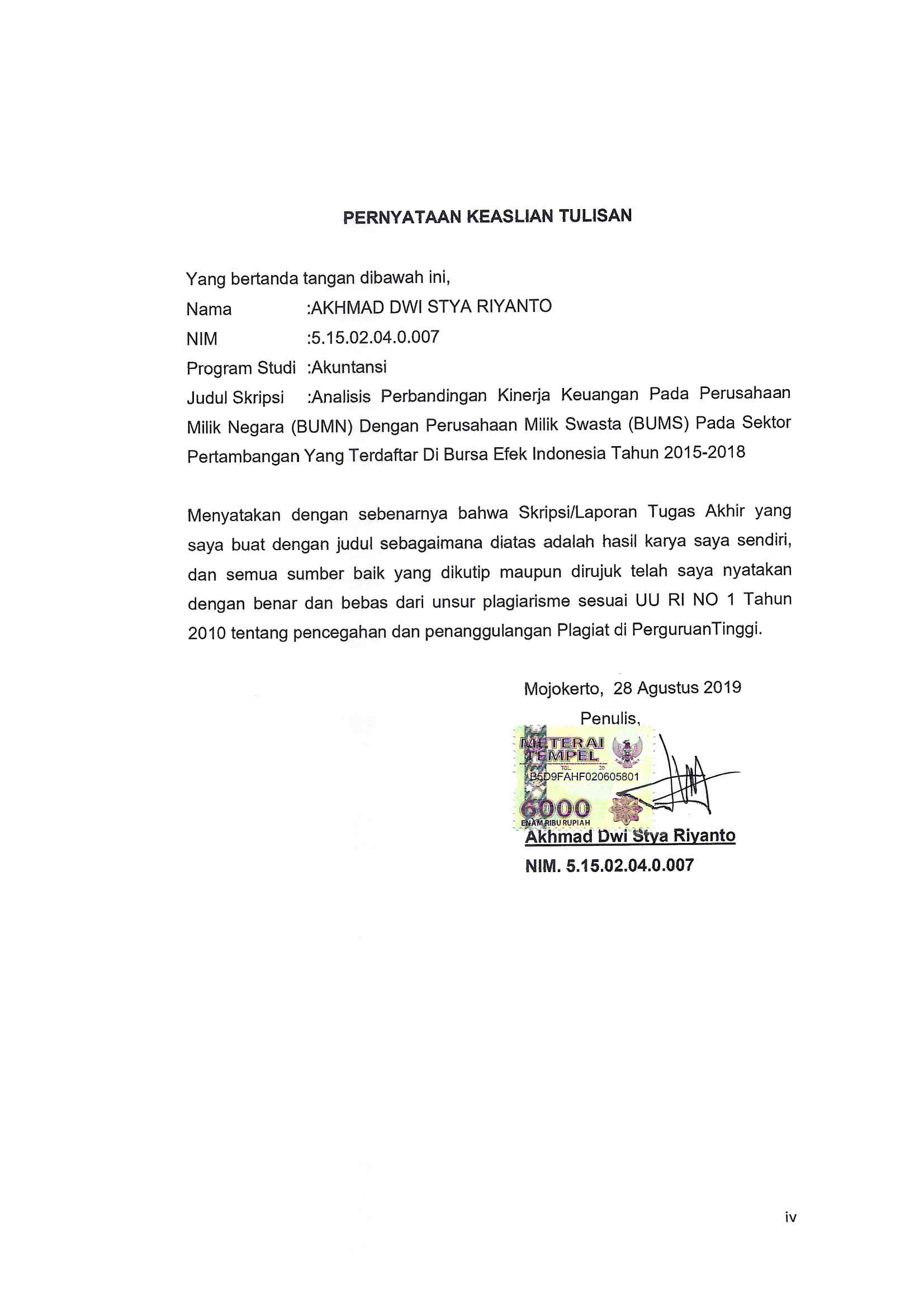 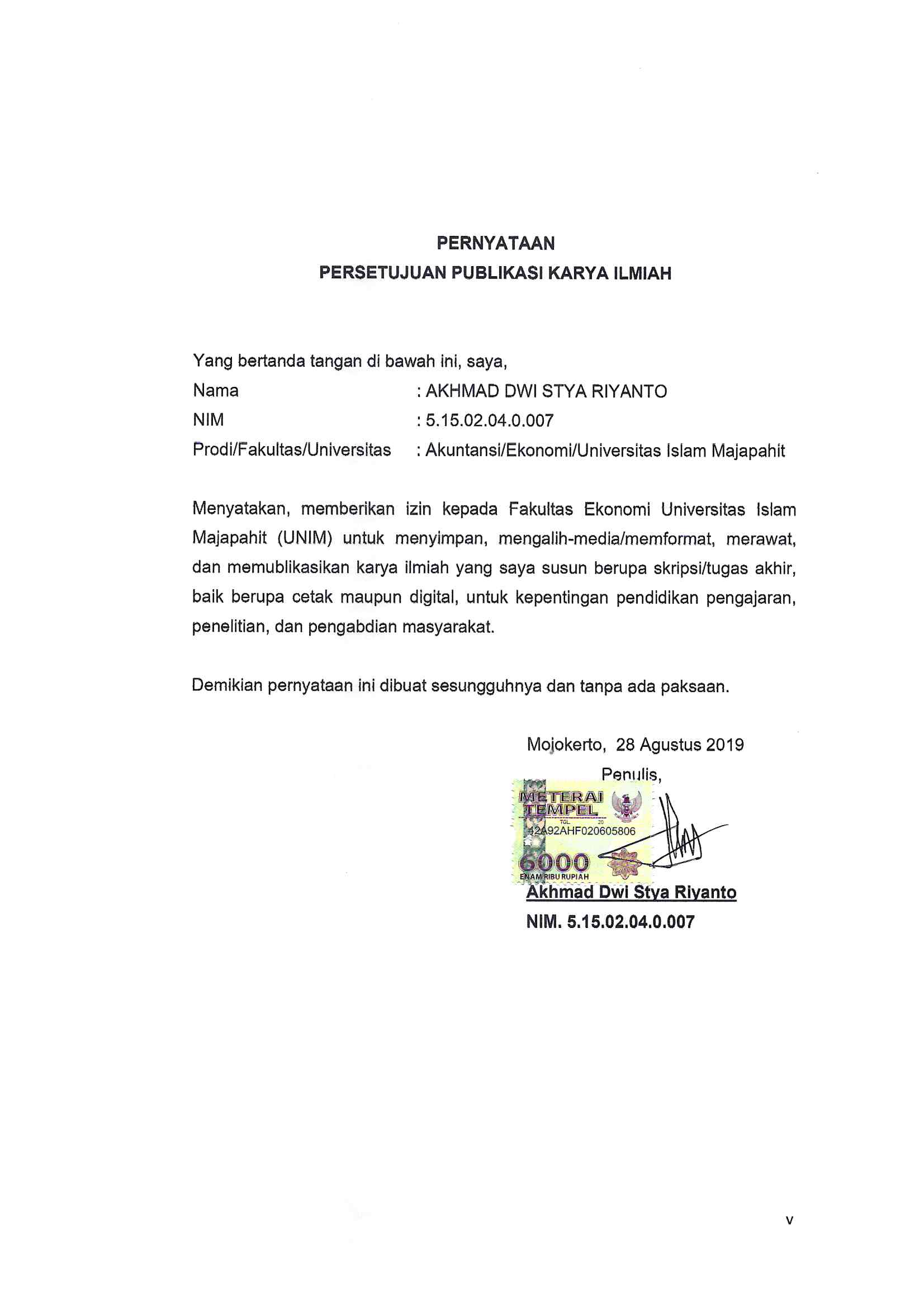 RIWAYAT HIDUPAkhmad Dwi Stya Riyanto, penulis skripsi dengan judul “Analisis Perbandingan Kinerja Keuangan Pada Perusahaan Milik Negara (BUMN) Dengan Perusahaan Milik Swasta (BUMS) Pada Sektor Pertambangan Yang Terdaftar Di Bursa Efek Indonesia Tahun 2015-2018” dilahirkan di Mojokerto pada 24 September 1997, merupakan putra terakhir dari dua saudara bapak Kasto (Alm) dan ibu Sulis (Alm). Memiliki satu kakak perempuan yakni Ika Setia Ningsih.Pendidikan formal penulis dimulai dari SDN Sekargadung 2 Pungging, Mojokerto lulus pada tahun 2009 dan melanjutkan ke SMPN 1 Pungging dan lulus tahun 2012. Setelah lulus SMP penulis melanjutkan sekolah ke SMAN 1 Kutorejo dan lulus pada tahun 2015. Kemudian penulis melanjutkan kuliahnya pada tahun 2015 di Universitas Islam Majapahit Mojokerto dengan mengambil jurusan Ekonomi, Prodi Akutansi.ABSTRAKRiyanto, Akhmad Dwi Stya, 2019. Analisis Perbandingan Kinerja Keuangan Pada Perusahaan Milik Negara (BUMN) Dengan Perusahaan Milik Swasta (BUMS) Pada Sektor Pertambangan Yang Terdaftar Di Bursa Efek Indonesia Tahun 2015-2018. Skripsi/ tugas akhir, program studi Akuntansi, Fakultas Ekonomi, Universitas Islam Majapahit (UNIM).Pembimbing 1 : Tatas Ridho Nugroho,S.Pd.,M.Pd Pembimbing 2 : Nur Ainiyah,SE, M. Akt 	Penelitian ini bertujuan untuk menguji perbandingan kinerja keuangan antara perusahaan milik negara dengan perusahaan milik swasta dalam industri pertambangan yang terdaftar di Bursa Efek Indonesia periode 2015-2018. Variabel yang digunakan untuk membandingkan kinerja keuangan adalah Current Ratio (CR), Debt to Asset Ratio (DAR), Debt to Equity Ratio (DER), Net Profit Margin (NPM), Operating Profit Margin (OPM), Return On Asset Ratio (ROA), dan Total Asset Turn Over (TATO). Jenis penelitian ini merupakan penelitian komperatif. Sampel penelitian berjumlah 8 perusahaan yang terdiri dari 3 BUMN Pertambangan dan 5 BUMS Pertambangan. Sampel dipilih dengan menggunakan metode Purposive Sampling Data penelitian dianalisis dengan SPSS menggunakan uji statistik parametik yaitu uji beda dua rata-rata (Independent Sample t-test). Hasil penelitian dengan uji beda dua rata-rata menunjukkan bahwa tidak ada perbedaan signifikan rasio keuangan yang terdiri dari CR, DAR, DER, LDR, NPM, OPM, TATO, antara perusahaan pertambangn milik negara dengan perusahaan pertambangan milik swasta yang terdaftar di Bursa Efek Indonesia selama periode penelitian. Sedangkan ROA terdapat perbedaan yang signifikan diantara keduanya pada periode penelitian. Secara keseluruhan, kinerja keuangan BUMN pertambangan lebih baik dari pada BUMS pertambangan yang terdaftar di BEI pada periode penelitian.  Kata Kunci :Perbandingan, Kinerja Keuangan, Rasio Keuangan, CR, DAR, DER, LDR, NPM, OPM, ROA, TATO, Pertambangan , BUMN, BUMS.ABSTRACTRiyanto, Akhmad Dwi Stya, 2019. Comparative Analysis of Financial Performance in State-Owned Companies (BUMN) with Private-Owned Companies (BUMS) in the Mining Sector Listed on the Indonesia Stock Exchange in 2015-2018. Thesis / final project, Accounting study program, Faculty of Economics, Islamic University of Majapahit (UNIM).Advisor 1: Tatas Ridho Nugroho, S.Pd., M.PdAdvisor 2: Nur Ainiyah, SE, M. Akt	This study aims to discuss the financial success between state-owned companies and companies owned in the mining industry that were approved in the Indonesia Stock Exchange for the 2015-2018 period. Variables used to compare financial performance are Current Ratio (CR), Debt to Asset Ratio (DAR), Debt to Equity Ratio (DER), Net Profit Margin (NPM), Operational Profit Margin (OPM), Operational Profit Ratio (OPM) , Asset Returns (ROA) ratio, and Total Asset Turn Over (TATO). This type of research is a comparative study. The research sample consisted of 8 companies consisting of 3 Mining SOEs and 5 Mining SOEs. Samples were selected using the Purposive Sampling method. The research data were analyzed by SPSS using a parametric statistical test, namely the two different test average (Independent Sample t Test). The results of the study with the average two different test showed there were no significant differences in financial ratios consisting of CR, DAR, DER, LDR, NPM, OPM, TATO, between state-owned mining companies and mining companies during the study period. While ROA there are significant differences between the two in the study period. Overall, the financial performance of mining SOEs was better than mining BUMS listed on the IDX during the study period.Keywords: Comparison, Financial Performance, Financial Ratios, CR, DAR, DER, LDR, NPM, OPM, ROA, TATO, Mining, BUMN, BUMS.KATA PENGANTAR	Dengan nama Allah Yang Maha Penyayang, puji syukur Alhamdulillah, penulis panjatkan kehadirat Allah SWT yang telah melimpahkan Rahmat dan Karunia-Nya sehingga penulis dapat menyelesaikan skripsi ini dengan baik.	Skripsi yang berjudul “Analisis Perbandingan Kinerja Keuangan Pada Perusahaan Milik Negara (BUMN) Dengan Perusahaan Milik Swasta (BUMS) Pada Sektor Pertambangan Yang Terdaftar Di Bursa Efek Indonesia Tahun 2015-2018” ini ditulis untuk memenuhi salah satu persyaratan guna memperoleh gelar Sarjana Ekonomi pada Fakultas Ekonomi Universitas Islam Majapahit Mojokerto.	Selesainya penulisan skripsi ini tidak terlepas dari bantuan berbagai pihak, oleh sebab itu pada kesempatan ini penulis menyampaikan ucapan terimakasih kepada :Dekan Fakultas Ekonomi Universitas Islam Majapahit Mojokerto, Ibu Eny Setyariningsih, SE., MM yang telah memberikan kesempatan kepada penulis untuk mengikuti program ini.Ketua Program Studi Akuntansi, Bapak Hari Setiyono, S.E.,M.Si yang telah member bimbingan dan pengarahan kepada penulis dalam menyusun skripsi ini.Bapak Tatas Ridho Nugroho,S.Pd.,M.Pd selaku dosen pembimbing I yang telah member bimbingan dan pengarahan kepada penulis dalam menyusun skripsi ini.Ibu Nur Ainiyah,SE, M. Akt selaku dosen pembimbing II yang dengan penuh kesabaran dalam memberikan masukan pada penulisan skripsi ini.Kedua Orang Tua serta Saudara-Saudara yang telah memberikan dorongan moril dan do’a pada saat penyusunan skripsi ini.Sahabat yang selalu member dukungan, do’a dan selalu membantu segala kepentingan dalam penyusunan skripsi ini.Seluruh teman-teman Akuntansi A yang saling memberi semangat dan dukungan sehingga penulis termotivasi untuk segera menyelesaikan penyusunan skripsi ini.Sebagai manusia yang kurang sempurna, penulis menyadari bahwa dalam penulisan skripsi ini masih  terdapat kelemahan dan kekurangan. Oleh karena itu penulis sangat mengharapkan saran dan kritik yang membangun, demi lebih sempurnanya penulisan skripsi ini.Penulis berharap semoga skripsi ini dapat bermanfaat bagi penulis khususnya dan pembaca pada umumnya.						 Mojokerto,  28 Agustus 2019													PenulisDAFTAR ISICover Halaman judulHalaman Persetujuan Pembimbing	iHalaman Persetujuan Penguji	iiHalaman Pengesahan	iiiHalaman Pernyataan Keaslian Tulisan	ivHalaman publikasi	vHalaman Riwayat Hidup	viAbstrak	viiKata Pengantar	ixDaftar Isi	xiBAB I : PENDAHULUAN	1Latar Belakang	1Rumusan Masalah	5Tujuan Penelitian	5Manfaat Penelitian	6BAB II : KAJIAN PUSTAKA	7A. Penelitian Terdahulu	7B. Landasan Teori	11pengertian laporan keuangan	11Sifat dan keterbatasan Laporan Keuangan	12Pemeriksaan Laporan Keuangan	13C. Kinerja Keuangan	14D. Analisis Rasio Keuangan	15Rasio Likuiditas	16Rasio Solvabilitas	17Rasio Provitabilitas	18Rasio Aktivitas	20E. Analisis Perbandingan Rasio Keuangan	20F. Kerangka Pikir	21G. Hipotesis	23BAB III : METODE PENELITIAN	25A. Desain penelitian	25B. Populasi dan sampel	261. populasi	262. Sampel	26C. Identifikasi Variabel	28D. Skala Pengukuran Variabel	32E. Instrumen Penelitian	37F. Teknik analisa Data	37G. Uji Beda Dua Rata-Rata (independen sampel t-test)	37BAB IV : HASIL PENELITIAN DAN PEMBAHASAN	40A. Gambaran Umum Objek Penelitian	40B. Analisi Data dan Pembahasan	45Uji Normalitas	46Uji Hipoesis	47Uji Hipotesis Variabel Current Rasio	48Uji Hipotesis Variabel Debt to Asset Ratio	49Uji Hipotesis Variabel Debt to Equity Ratio	50Uji Hipotesis Variabel Longterm Debt Ratio	51Uji Hipotesis Variabel Net Profit Margin	52Uji Hipotesis Variabel Operating Profit Margin	54Uji Hipotesis Variabel Total Asset Turn Over	55Uji Hipotesis Variabel Return On Asset	56C. PEBAHASAN HASIL HIPOTESIS	57BAB V : PENUTUP	62A. Simpulan	62B, Saran	62DAFTAR PUSTAKA	64LAMPIRANLampiran 1 Daftar PerusahaanLampiran 2 Data Rasio Keuangan Lampiran 3 Olah data (Print out komputer hasil uji normalitas)Lampiran 4 Tabel f ProbabilitasLampiran 5 Tabel t ProbabilitasLampiran 6 Olah data (Print out komputer hasil uji Independent sampel t-test)